КАРАР                                                                                                    РЕШЕНИЕ «07» ноябрь 2018 й.                       № 196/31                             «07» ноября 2018 г.                    Об участии администрации сельского поселения Байгузинский сельсовет муниципального района Янаульский район Республики Башкортостан в проекте поддержки местных инициатив (ППМИ).Заслушав и обсудив информацию главы Байгузинского сельского поселения о реализации в 2019 году на территории Республики Башкортостан проектов развития муниципальных образований, основанных на местных инициативах граждан, Совет депутатов Байгузинского сельского поселения
РЕШИЛ: 1. Информацию главы сельского поселения по поддержке местных инициатив принять к сведению.2. Принять участие в проекте по поддержке местных инициатив. 3. Обнародовать настоящее решение на информационном стенде Администрации сельского поселения Байгузинский  сельсовет муниципального района Янаульский  район Республики Башкортостан по адресу: Республика Башкортостан, Янаульский район, с. Байгузино, ул. Центральная, д.26 и разместить на официальном сайте сельского поселения.4.Настоящее решение вступает в силу с момента его официального обнародования. Председатель Совета					                  		З.З. Ханов БАШKОРТОСТАН  РЕСПУБЛИКАHЫЯNАУЫЛ  РАЙОНЫ МУНИЦИПАЛЬ РАЙОНЫНЫN БАЙFУЖА  АУЫЛ СОВЕТЫ АУЫЛ БИЛEМEHЕ  СОВЕТЫ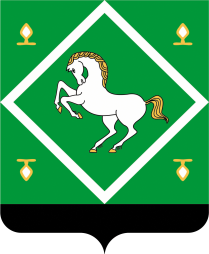 совет сельского поселения байгузинский сельсовет МУНИЦИПАЛЬНОГО  районаЯНАУЛЬСКИЙ РАЙОН РеспубликИ Башкортостан 